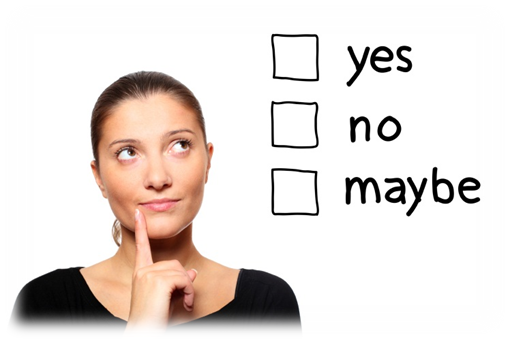 To maximise your deductions and ensure that your tax return is complete, please review the following items and advise your Accountant if any apply to you.Income Employment Income (salary / wages) Allowances / Tips / Director’s Fees Employer Lump Sum Payment Employment Termination Payment (ETP) Centrelink / Pension Income Annuities / Superannuation Lump Sum 	Payments Interest Amounts & TFN Credits Dividends, Imputation & TFN Credits Employee Share Schemes Partnership & Trust Distributions Business Income Capital Gains/Losses Foreign Income Rental Property IncomeOther Items to Consider HELP (Higher Education Loan Program) / HECS SFSS (Student Financial Supplement Scheme) Child Support Agency Liability Net Medical Expenses Offset Health Insurance Statement PAYG Instalment Credits Other Offsets & Tax Credits Reportable Fringe Benefits amountGeneral Tax Deductions Work Related Motor Vehicle Expenses (Log 
	Book may be required) Work Related Travel Expenses (Travel Diary may 
	be required) Work Related Clothing & Laundry Expenses Work Related Self-Education Expenses Other Work Related Expenses (see below) Interest & Dividend Deductions Gifts & Donations Tax Related Expenses (Includes tax agent fees, and 
	travel to tax appointment) Undeducted Purchase Price-Pension / AnnuitySpecific Deductions Income Protection Insurance Union Fees Home Office Expenses Seminars / Courses / Conferences Overtime Meal Expenses Briefcase Tools & Equipment Depreciation on work-related assets Calculator / Electronic Organiser Computer Costs (includes repairs & printing costs) Software Memberships & Subscriptions Telephone / Mobile Phone / Internet Bank Fees (e.g. re: deductible purchases) Interest Expenses (e.g. re: deductible purchases) Sun Protection Items (e.g. sunscreens, safety 
	glasses, protective gloves)  Reference Books / Journals / Trade MagazinesTalk to us TODAY for expert assistance to prepare your Tax Return and maximise your tax refund!A: 3/135 Lower Dandenong Road, MentoneT: 9583 0550 / 8511 4047E: grow@successaccountinggroup.com.au